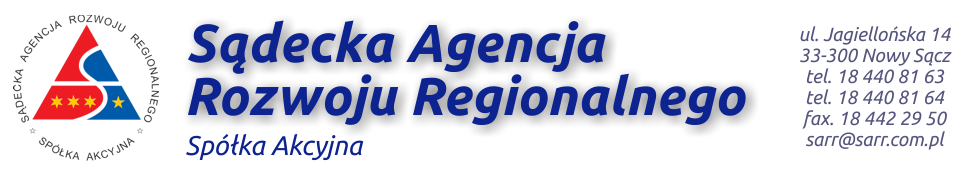 Warunki uczestnictwa:Warunki uczestnictwa w szkoleniach określa Regulamin świadczenia usług szkoleniowych dostępny na stronie www.sarr.com.pl.Informacja o zakwalifikowaniu na szkolenie zostanie przekazana drogą elektroniczną lub faxem 
po przesłaniu formularza zgłoszeniowego.Po zakwalifikowaniu na szkolenie z Zamawiającym skontaktuje się  Specjalista ds. szkoleń w celu sfinalizowania zgłoszenia i podpisania umowy.Przesłanie formularza zgłoszeniowego nie jest równoznaczne z zakwalifikowaniem się na szkolenie.……………………..........                                                             ………………………………   miejscowość i data                                                                                                                              podpisWypełniony formularz proszę przesłać do Sądeckiej Agencji Rozwoju Regionalnego S.A. na numer fax-u: 018 442-29-50 lub na adres email: sarr@sarr.com.plFORMULARZ   ZGŁOSZENIOWY NA SZKOLENIEFORMULARZ   ZGŁOSZENIOWY NA SZKOLENIEFORMULARZ   ZGŁOSZENIOWY NA SZKOLENIENAZWA WYBRANEGO SZKOLENIANAZWA WYBRANEGO SZKOLENIA……………………………………………………………………………FORMULARZ DLA OSÓB PRYWATNYCH*FORMULARZ DLA OSÓB PRYWATNYCH*FORMULARZ DLA OSÓB PRYWATNYCH*IMIĘ I NAZWISKOIMIĘ I NAZWISKODATA URODZENIA, MIEJSCE, DATA URODZENIA, MIEJSCE, PESELPESELADRES DO KORESPONDENCJIADRES DO KORESPONDENCJITEL. KONTAKTOWYTEL. KONTAKTOWYE-MAILE-MAILFORMULARZ DLA FIRM*FORMULARZ DLA FIRM*FORMULARZ DLA FIRM*NAZWA FIRMYNAZWA FIRMYADRES ADRES NR TELEFONU/ FAX.NR TELEFONU/ FAX.E-MAILE-MAILNIPNIPOSOBA DO KONTAKTUOSOBA DO KONTAKTUOsoby zgłaszane na szkolenie:Osoby zgłaszane na szkolenie:Osoby zgłaszane na szkolenie:L.p.Imię/NazwiskoImię/NazwiskoOświadczam, że:- dane zawarte w formularzu są zgodne ze stanem faktycznym,-  zapoznałem/łam się z Regulaminem świadczenia usług szkoleniowych,- wyrażam zgodę na przetwarzanie moich danych osobowych na potrzeby Sądeckiej Agencji Rozwoju Regionalnego S.A. zgodnie z Ustawą o Ochronie Danych Osobowych z dnia 29.08.1997r.
( Dz. Ust. z 2002r. Nr 101, poz. 926 z późn. zm.)  ……………………..                                                                        ……………………..              data                                                                                                                                 podpisOświadczam, że:- dane zawarte w formularzu są zgodne ze stanem faktycznym,-  zapoznałem/łam się z Regulaminem świadczenia usług szkoleniowych,- wyrażam zgodę na przetwarzanie moich danych osobowych na potrzeby Sądeckiej Agencji Rozwoju Regionalnego S.A. zgodnie z Ustawą o Ochronie Danych Osobowych z dnia 29.08.1997r.
( Dz. Ust. z 2002r. Nr 101, poz. 926 z późn. zm.)  ……………………..                                                                        ……………………..              data                                                                                                                                 podpisOświadczam, że:- dane zawarte w formularzu są zgodne ze stanem faktycznym,-  zapoznałem/łam się z Regulaminem świadczenia usług szkoleniowych,- wyrażam zgodę na przetwarzanie moich danych osobowych na potrzeby Sądeckiej Agencji Rozwoju Regionalnego S.A. zgodnie z Ustawą o Ochronie Danych Osobowych z dnia 29.08.1997r.
( Dz. Ust. z 2002r. Nr 101, poz. 926 z późn. zm.)  ……………………..                                                                        ……………………..              data                                                                                                                                 podpis